Descripción sobre el estado de las obras civiles en ejecución de la Primera Línea del Metro de Quito MAYO 2018ESTACIONESFondo de SacoLavado de cubierta 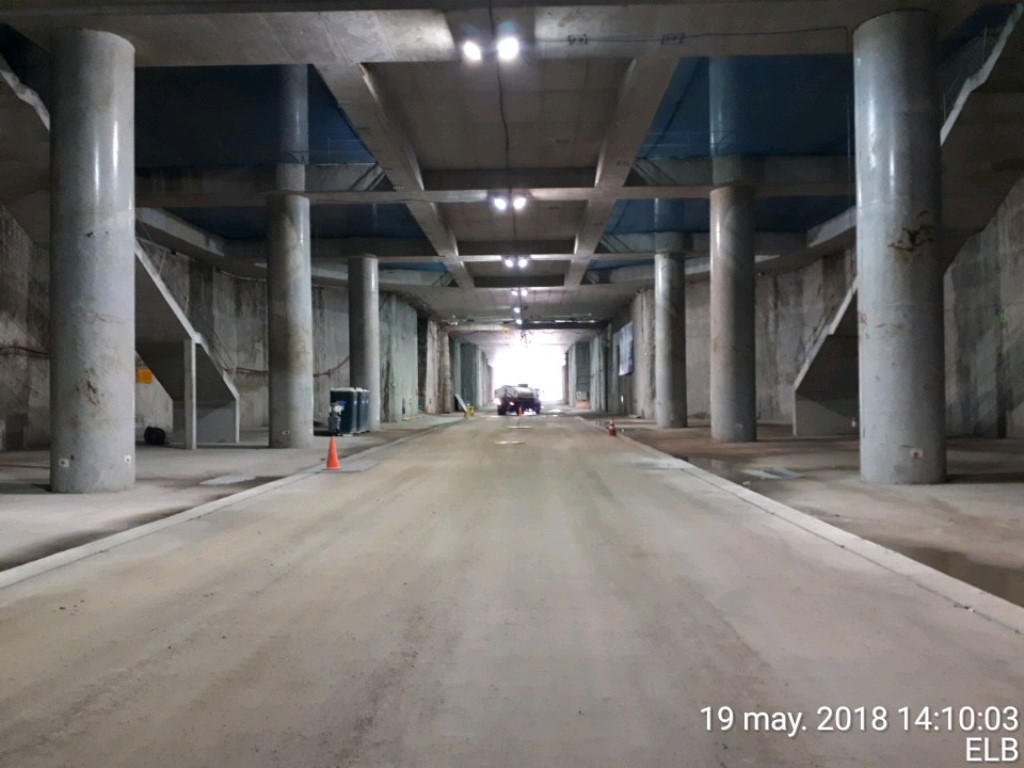 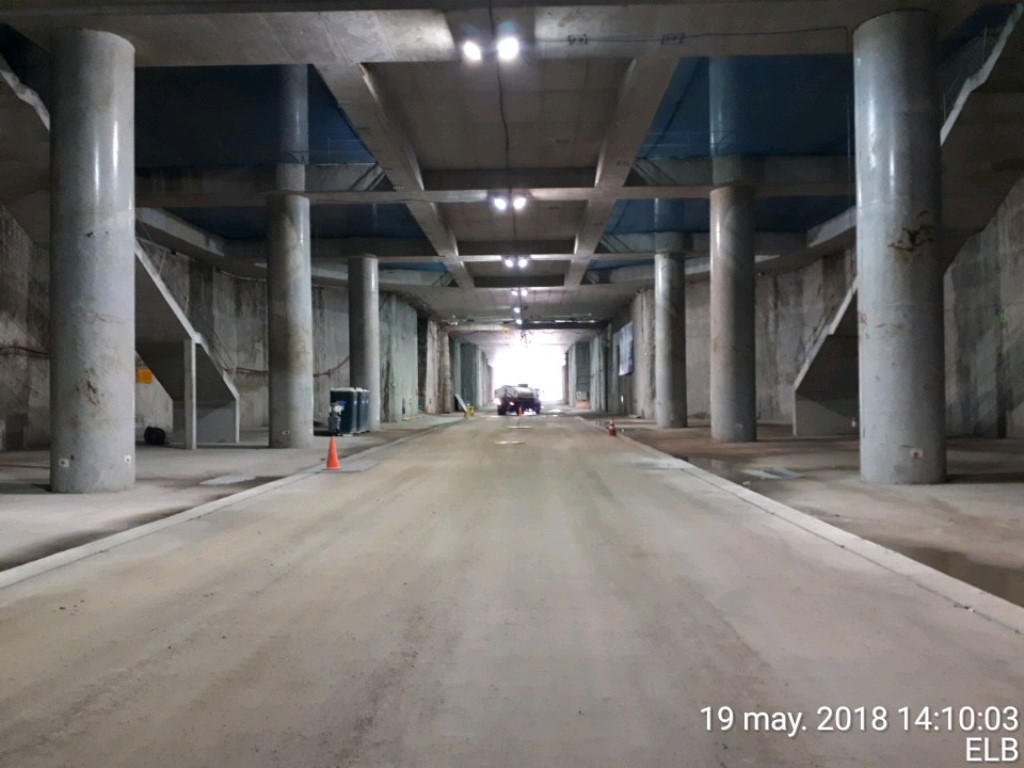 Estación El LabradorResane de pantallas Lavado de cubierta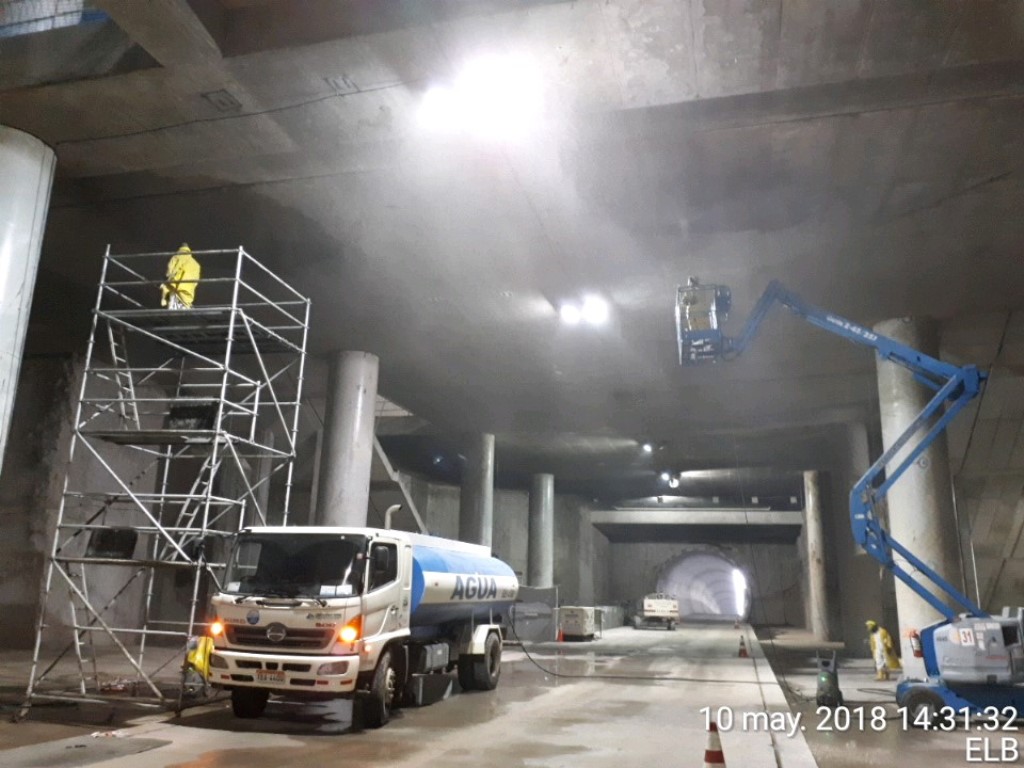 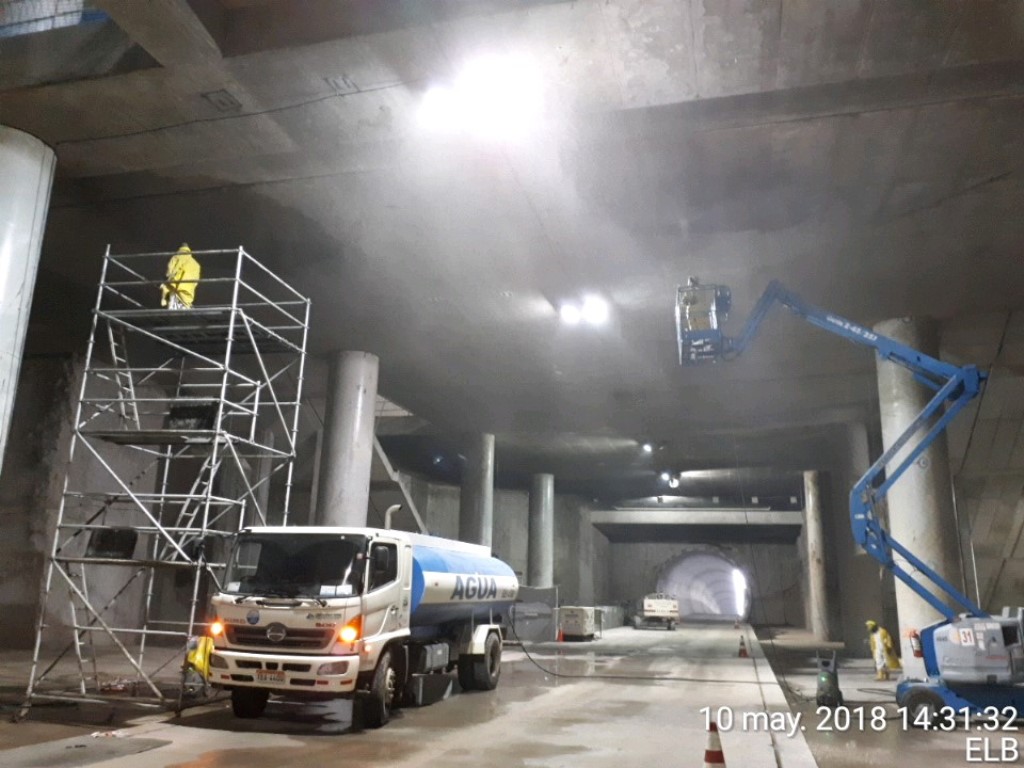 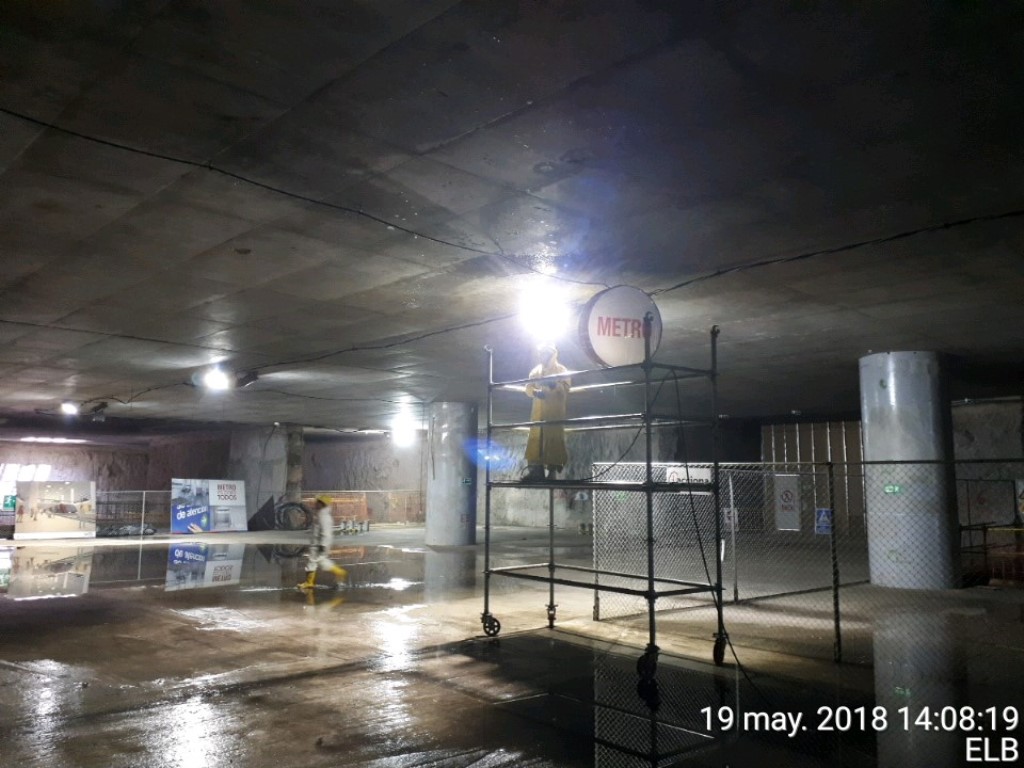 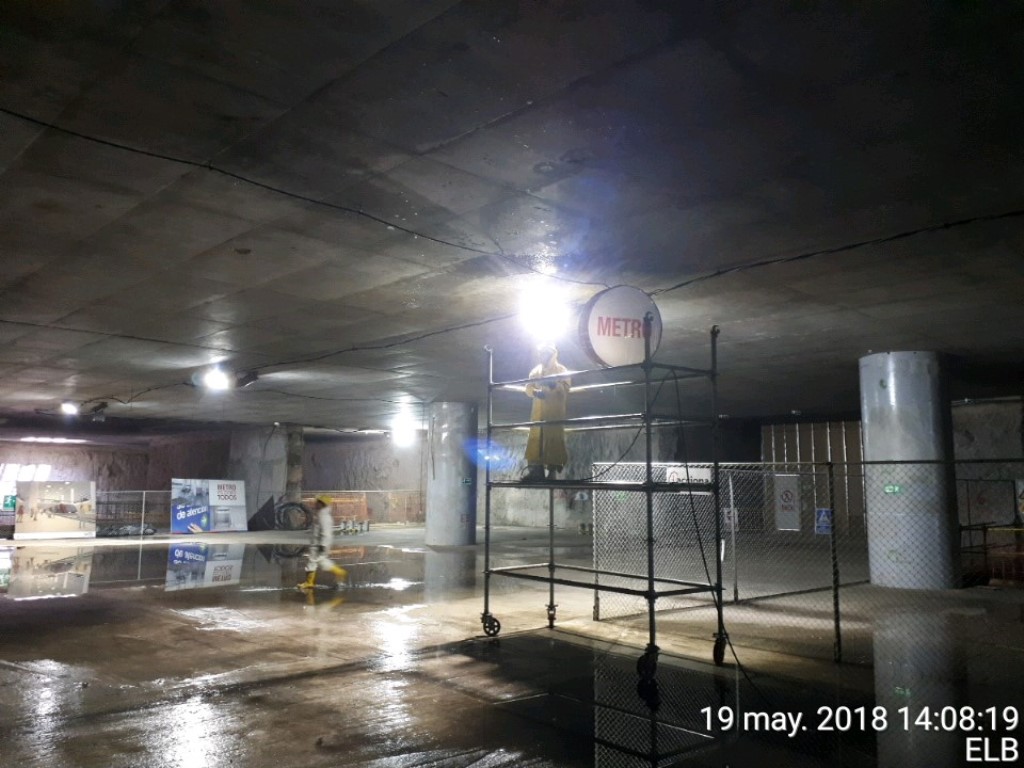 Estación JipijapaConstrucción de andén, Construcción de cámara bufa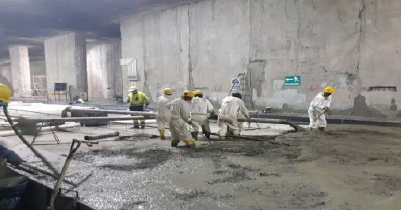 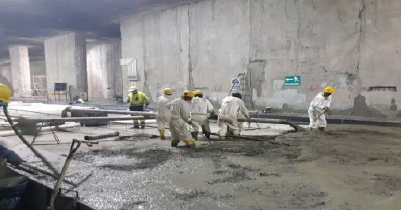 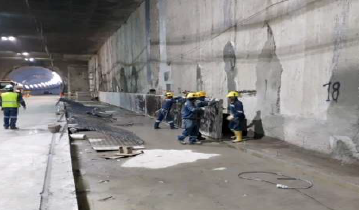 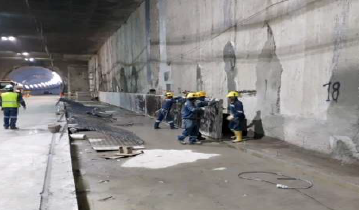 Estación Iñaquito Construcción de andén. Construcción cámara bufa Colocación de perfilería para soporte de recubrimientos.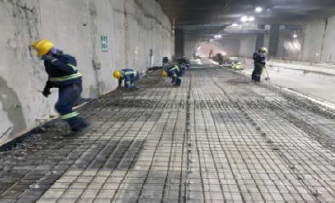 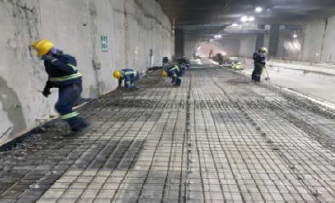 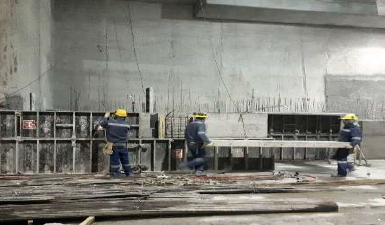 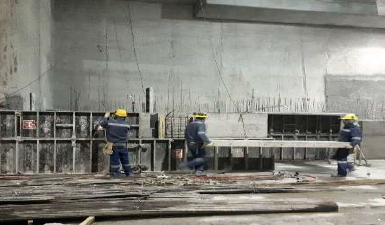 Estación La CarolinaTrabajos de desvío colector sobre Av.Eloy Alfaro.Losa de cubierta acceso 1 y 2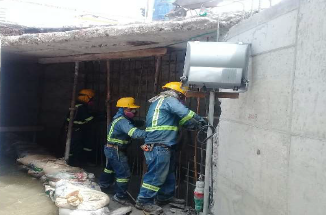 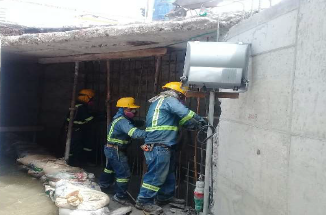 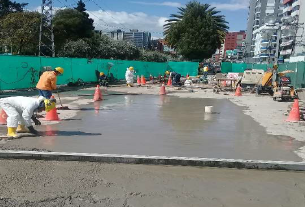 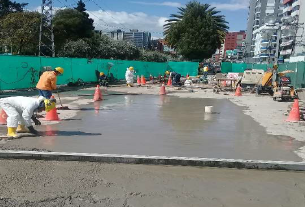 Estación La PraderaUrbanismo de la Av. Eloy Alfaro tramo Alemania 9 de octubreTrabajos del colector nuevo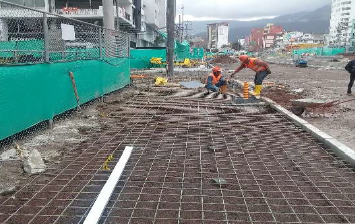 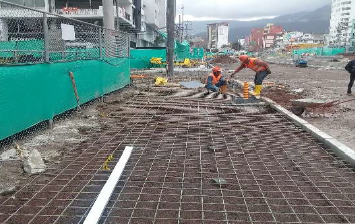 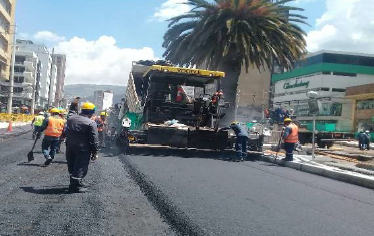 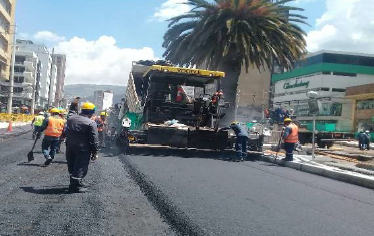 Estación Universidad CentralViga de cuelgue acceso norte 100%Viga de cuelgue acceso sur 100%Micropilotes cabecera norte en contrabóveda 95%. Micropilotes cabecera sur en contrabóveda 45%. Reposición de calzada Av. América 65% Soterramiento redes de conectividad y electricidad 92%. Colocación de rejillas tramex en huecos de ventilación losa de cubierta 100%. Losa de cubierta de acceso norte 50%. Losa de cubierta de acceso sur 75% Losa de contrabóveda 100% 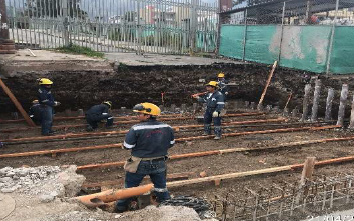 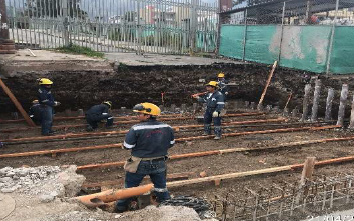 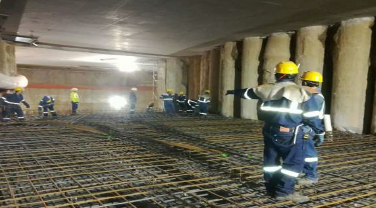 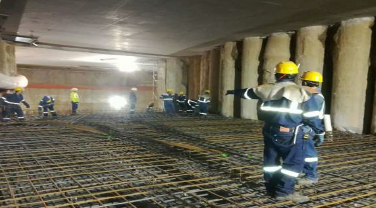 Estación El EjidoTrabajos de construcción de la cámara bufa a nivel de vestíbulo y entreplanta.Trabajos de acabados de la biblioteca.Construcción de muro forro de la rampa de vaciado.Sembrado de césped y construcción de jardineras del parque.Reposición de camineras del parque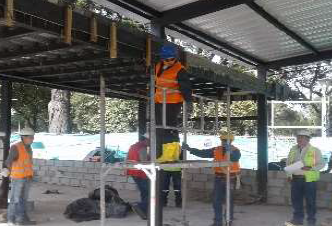 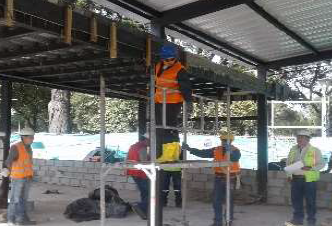 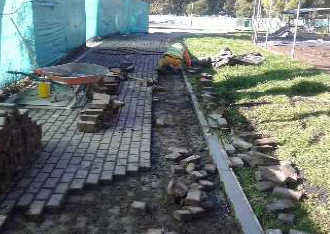 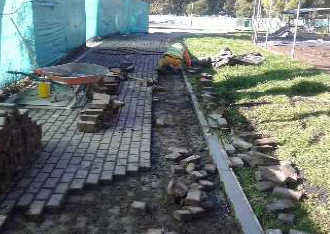 Estación La AlamedaConstrucción de muro forro de la rampa de vaciado.Limpieza y reparación de pantallas de la contraboveda.Construcción de las escaleras del acceso 1.Construcción de la cámara bufa de la entreplanta y el vestíbulo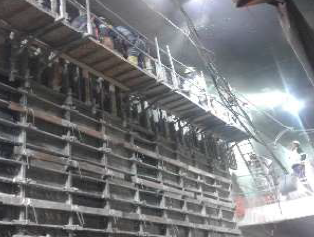 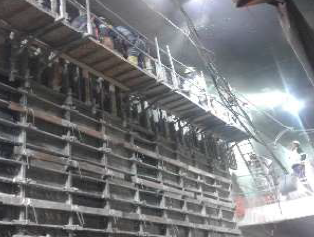 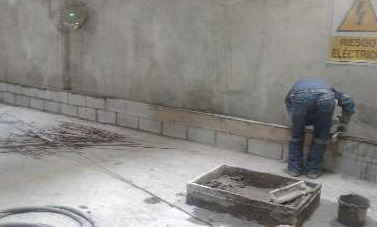 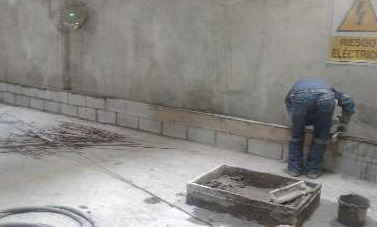 Estación San FranciscoFinalización de micropilotes en la cabecera sur de la estaciónEjecución de Canaletas para recolección de aguas sobre losa de VestíbuloRelleno con tierra proveniente de la excavación de la contra bóveda para conformar la plataforma, para ejecución de micropilotes.Ejecución de viga de atado de la cabecera norte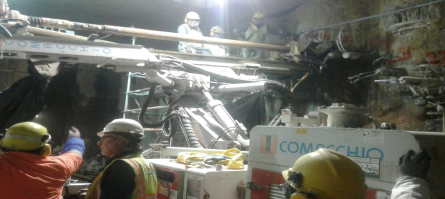 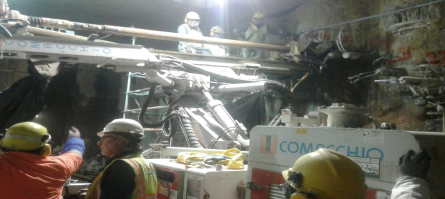 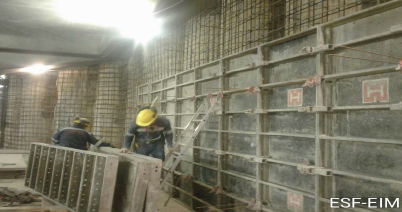 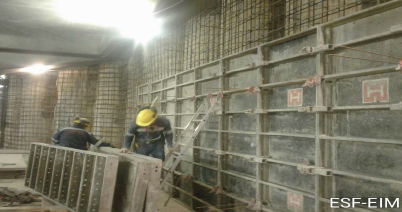 Intercambiador 24 de mayoReposición urbanística: Instalación del 100% de Bordillos sobre la calle 24 de mayo, hormigonado de bancas, construcciones de jardineras, instalación de alumbrado público, instalación de luminarias de bancas en este periodo, ejecución la canalización de todo el sistema de alumbrado del Boulevard, realización de bolardos.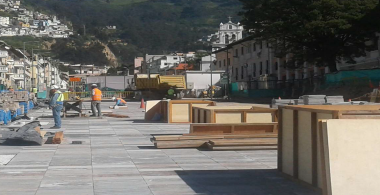 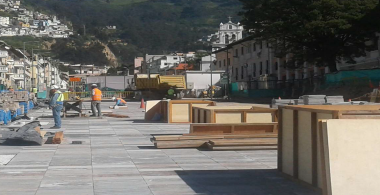 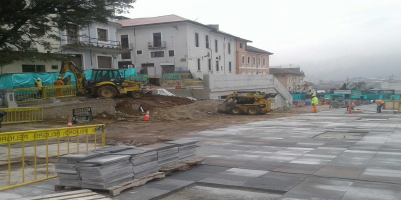 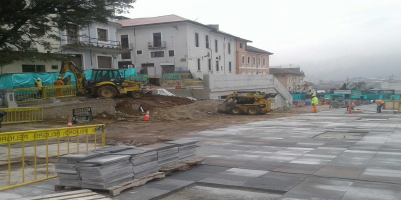 Estación El RecreoColcacion de maestras tejadilloEncofrado para losa de andenVertido de hormigón muros transversales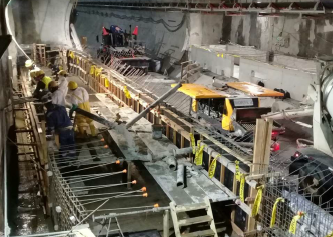 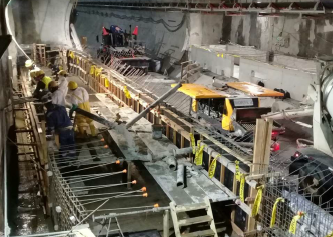 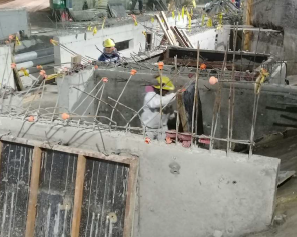 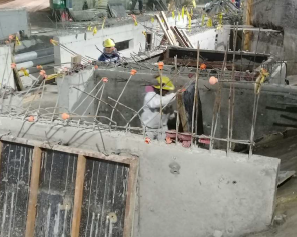 Estación Cardenal de la TorreResane cubierta parte inferiorEnfoscado de canaleta lado oriental Mampostería bloque para cubetoLimpieza de pantallas hidrolavadoraResane pantallasColocación tabiquería.Inyección de bentonita muros pantallas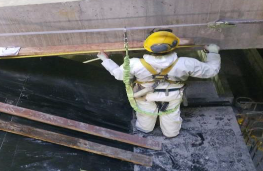 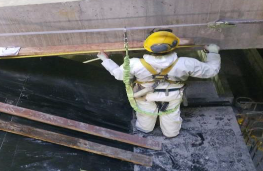 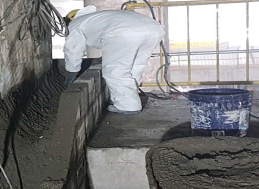 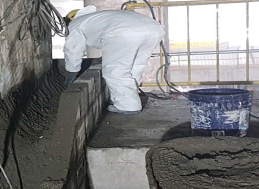 Estación SolandaHormigonado losa de aaceso 2Impermeabilixación de losa Trabajos de soterramiento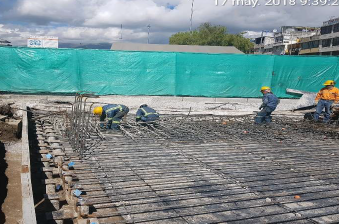 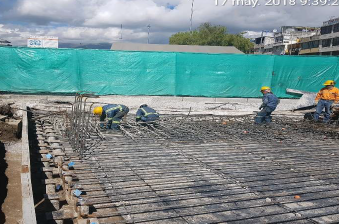 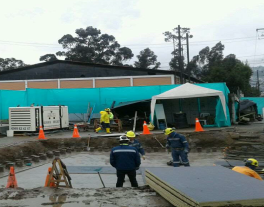 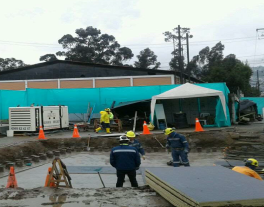 Estación Morán ValverdeSe continua con la excavación de accesos peatonales y secciones de conexión con estación Trabajos de resane de juntas entre pantallas y construcción de canalón de desagüe dentro de camara bufa.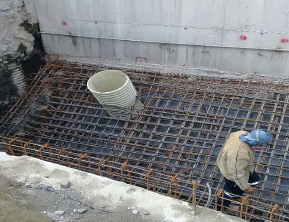 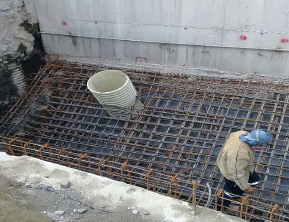 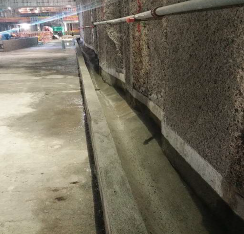 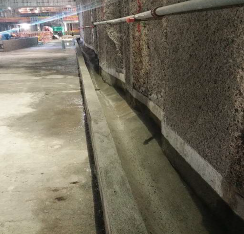 Estación QuitumbeFinalización pantallas 100%Losa de cubierta estación avance aproximado 95%Losa de contrabóveda de estación se tiene un avance del aproximado 40%Losas de entreplanta (losa de ventilación), se tiene un avance del aproximado 40%Finalización puesta a tierra Muros perimetrales de estación se tiene un avance del 70%Losa de piso de vestíbulo en 50%.Acceso de micropilotes de estación se tiene un avance del 5%Excavación hasta nivel de losa de contrabóveda se tiene un avance del 70%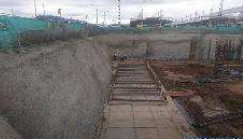 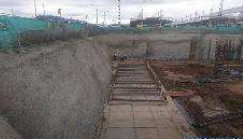 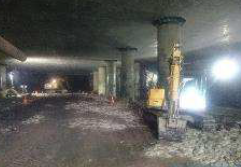 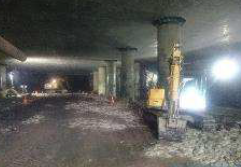 Variante QuitumbePantallas de variante tiene un avance aproximado del 50% Losa de cubierta se tiene un avance aproximado del 50% Losa de entreplanta se tiene un avance aproximado del 25% Losa de contrabóveda se tiene un avance aproximado del 25%Proceso de excavación bajo losa de cubiertaHormigonado de la zapata muro perimetral vestíbulo fase 1Hormigonado de contraboveda fase 1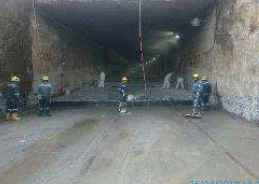 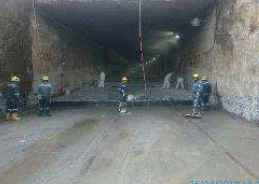 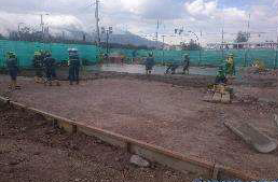 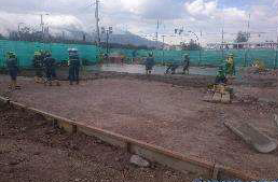 Talleres y CocherasSe continua con la colocación de paneles de cubierta en nave principal en modulo #1 y #2.Se continua con la colocación de cambios en playa de vía hasta el #23Se está trabajando en el montaje de fosos para vías de mantenimiento y se empezaron las instalaciones hidrosanitarias en cuarto de oficinas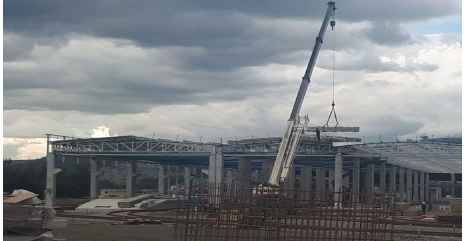 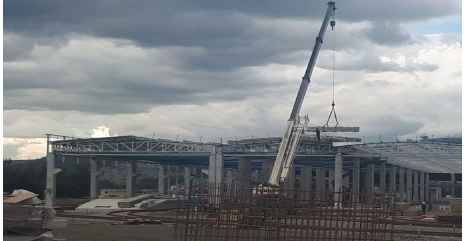 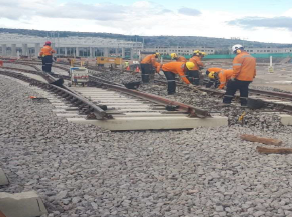 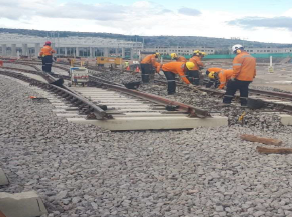 TÚNELTuneladora La CarolinaTÚNEL SUR: SOLANDA – POZO DE EXTRACCIÓN 1SUBTRAMO 2: MORÁN VALVERDE – POZO DE EXTRACCIÓN 1 (11+990,33 – 10+499,37).Longitud: 1.490,96 mAnillos a colocar: (1.288 a 2.281) = 994 anillos.Miércoles, 30-may-2.018PK inicio:         10+816,61PK frente:        10+815,11Metros túnel perforado a origen:                              1.175,22Anillos túnel montado a origen:                                 778 del subtramo 2Tuneladora La Guaragua (HK S-1018)TÚNEL NORTE: EL LABRADOR - LA ALAMEDASUBTRAMO 5: LA PRADERA – UNIVERSIDAD CENTRAL (52+821,41 – 51+751,79)Longitud: 1.069,62 mAnillos a instalar: (2979 – 2986 / 442 - 520 / 45 - 37 / 2987 - 3608) = 718Miércoles -30 may-2018PK inicio:                                                                        52+604,91                    PK frente:                                                                     52+604,91Metros túnel perforado a origen:                     216,50Anillos túnel montado a origen:                         144Tuneladora Luz de América (HK S-1019)TÚNEL CENTRAL: SOLANDA – LA ALAMEDASUBTRAMO 4: LA MAGDALENA – SAN FRANCISCO (18+973,51- 21+598,14).Longitud: 2.625,63 mAnillos a colocar: (2.800 a 4.549 ) = 1.750 anillosMartes, 29-may-2.018PK inicio:         19+928,65PK frente:        19+970,76.Metros túnel perforados a origen:                              997,25Anillos túnel montados a origen:                                 658 del subtramo 4SITIOS ESPECIALESPozo de ventilación 1 (Manzana 12, Conjunto Paraíso del Sur)Anillos tiene avance del 100%Viga de entronque pozo-galería tiene un avance del 100% Galería sur y norte tiene un avance del 10%Salida de emergencia 3 (Av. Rumichaca y calles las Palmas)Trabajos viga de entronque.Pozo de ventilación 2 (Av. Solanda y Malimpa)       Se continúa con los trabajos de excavación e instalación de sostenimiento en las galerías Sur y Norte.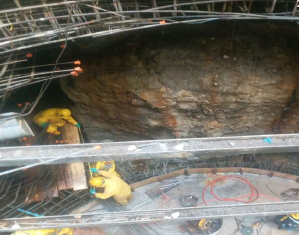 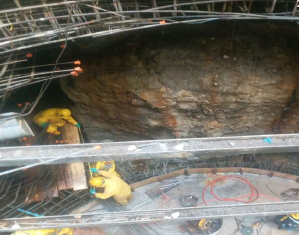 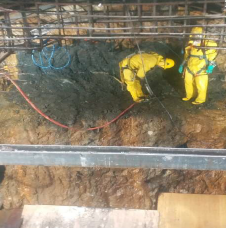 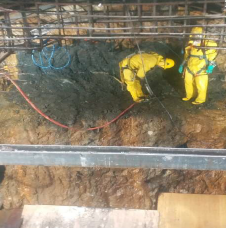 Salida de emergencia 4 (Juan Barreto y Juan Argudo, parque)Se efectúan resanes y reparaciones en las juntas entre anillos del pozo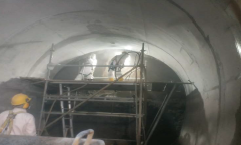 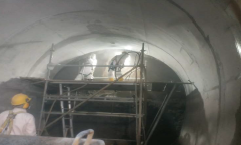 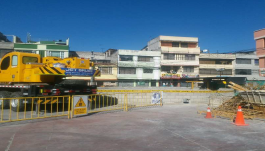 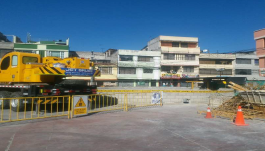 Pozo de ventilación 3 (Colegio Consejo Provincial)Se hormigona el revestimiento en las galerías norte y sur.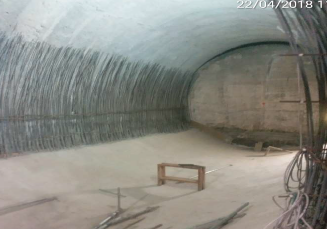 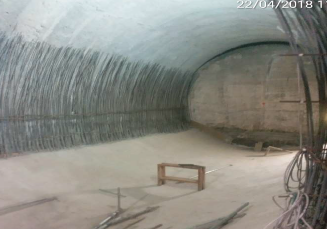 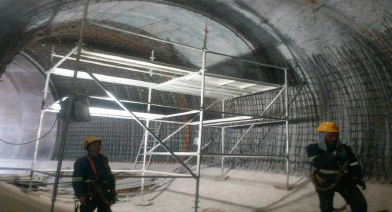 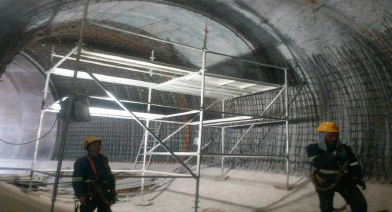 Salida de emergencia 7Inicio de entronque Vaciado de hormigón en anilloLiberación de acero en pozo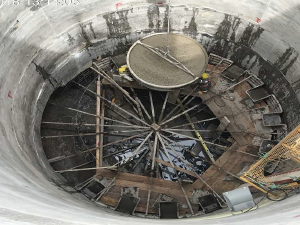 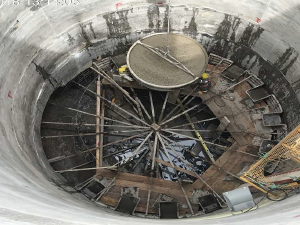 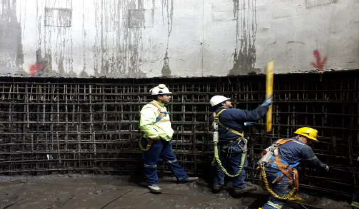 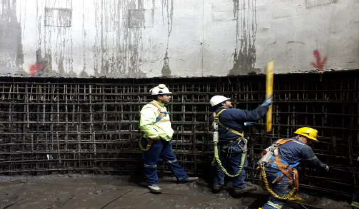 Salida de emergencia 14 y pozo de bombeo 3       Se ejecutan trabajos de adecuación para servicios dentro del área de campamento, iniciándose las correspondientes a los equipos de Jet Gruting el 9 de mayo.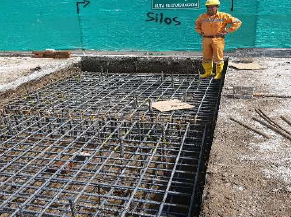 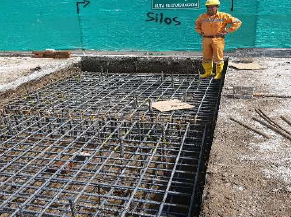 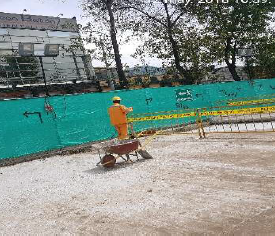 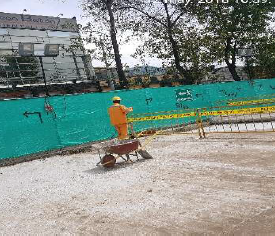 Pozo de ventilación 5Excavación en avance y cerchas colocadasProyectado de hormigón en sección boveda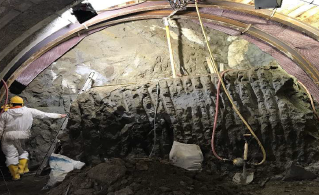 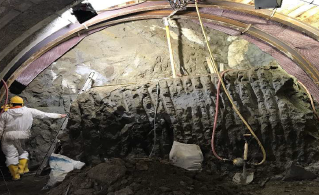 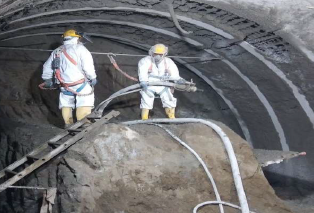 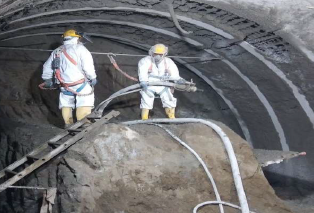 Salida de emergencia 5 (Av. Teniente Hugo Ortiz y Cardenal de la Torre)Finalizan las actividades de demolición de hormigón en la zona de entronque galería-tunel principal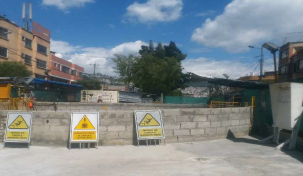 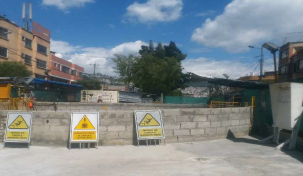 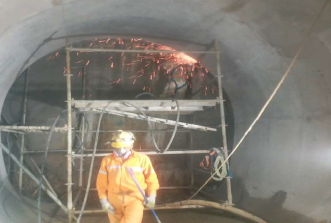 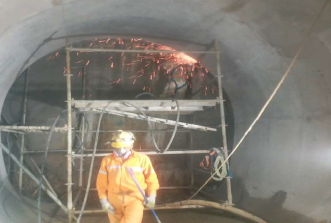 Pozo de ventilación 4 (Río Machángara)       Trabajos de perforaciones e inyecciones de Jet Grouting de tratamiento del terreno de pozo y galerías.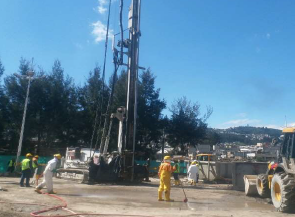 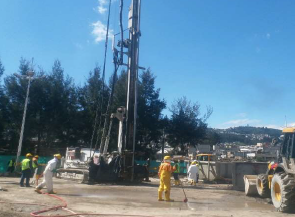 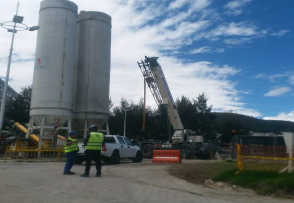 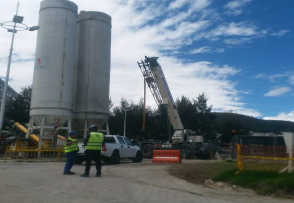 Pozo de bombeo 5          Amado encofrado y fundición del pozo de bombeo       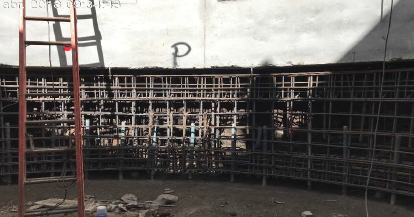 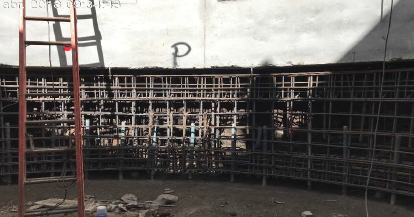 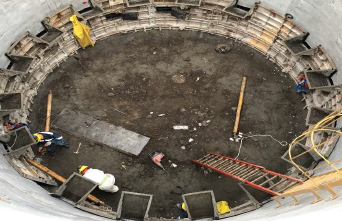 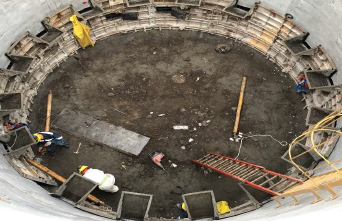 Pozo de ventilación 9 Cerramiento perimetral de campamentoPozo de extracción 2Se terminó con las columnas de mejoramiento del terreno mediante jet grouting.Se inició la perforación del pozo y está avanzado hasta el anillo 12 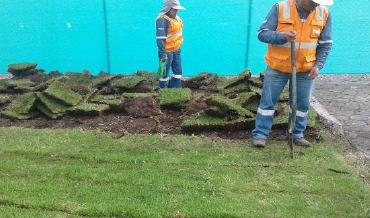 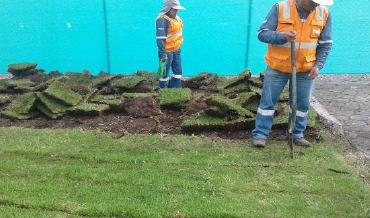 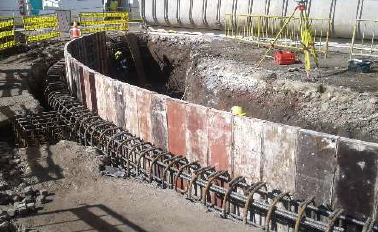 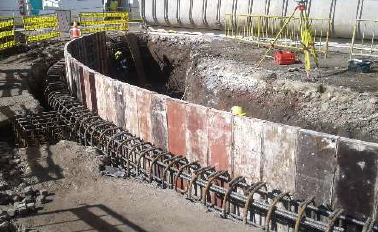 Pozo de ventilación 11 y Pozo de bombeo 10 (Av. Eloy Alfaro y Hungría)Se terminó de colocar las 31 cerchas en ambas galerías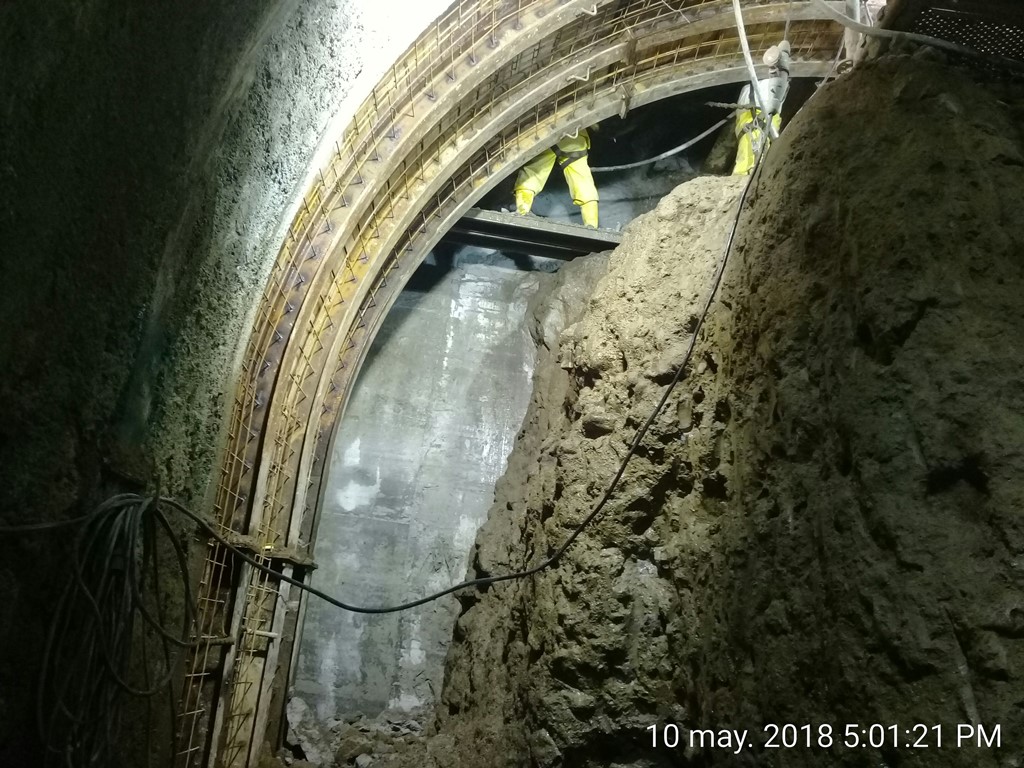 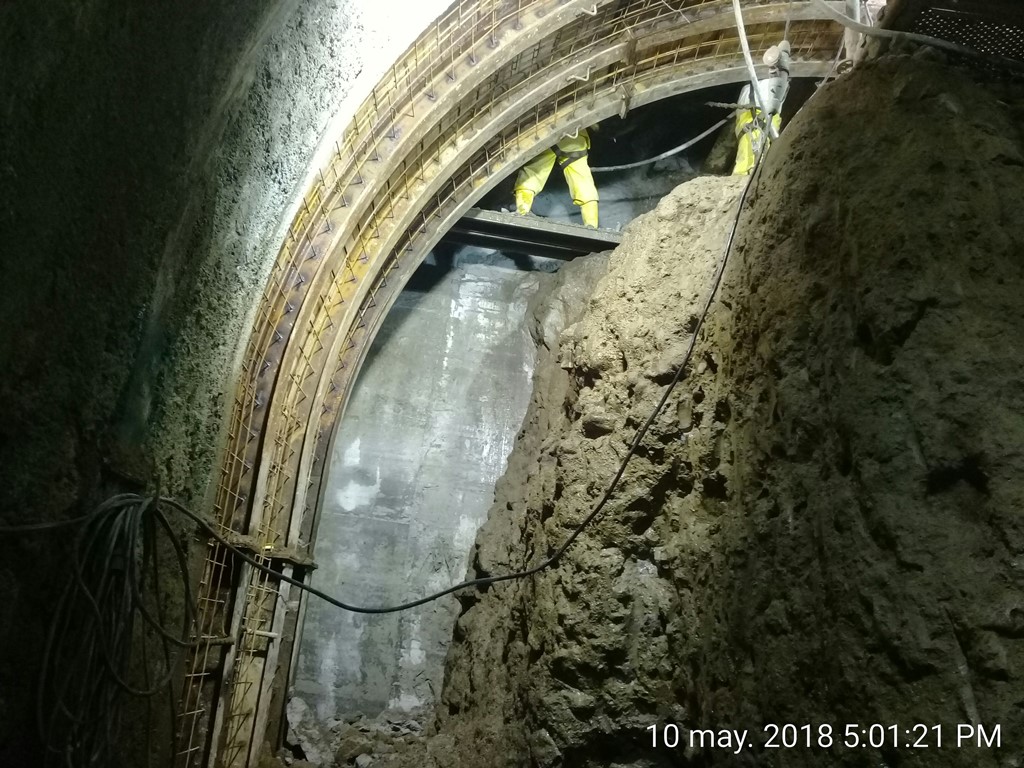 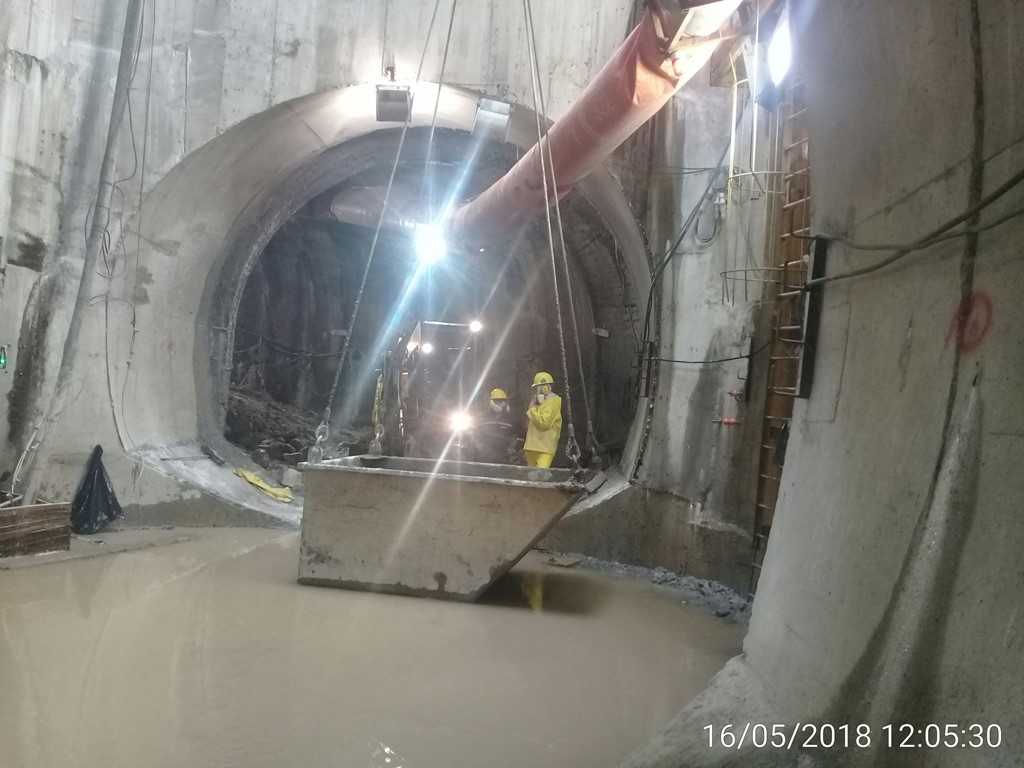 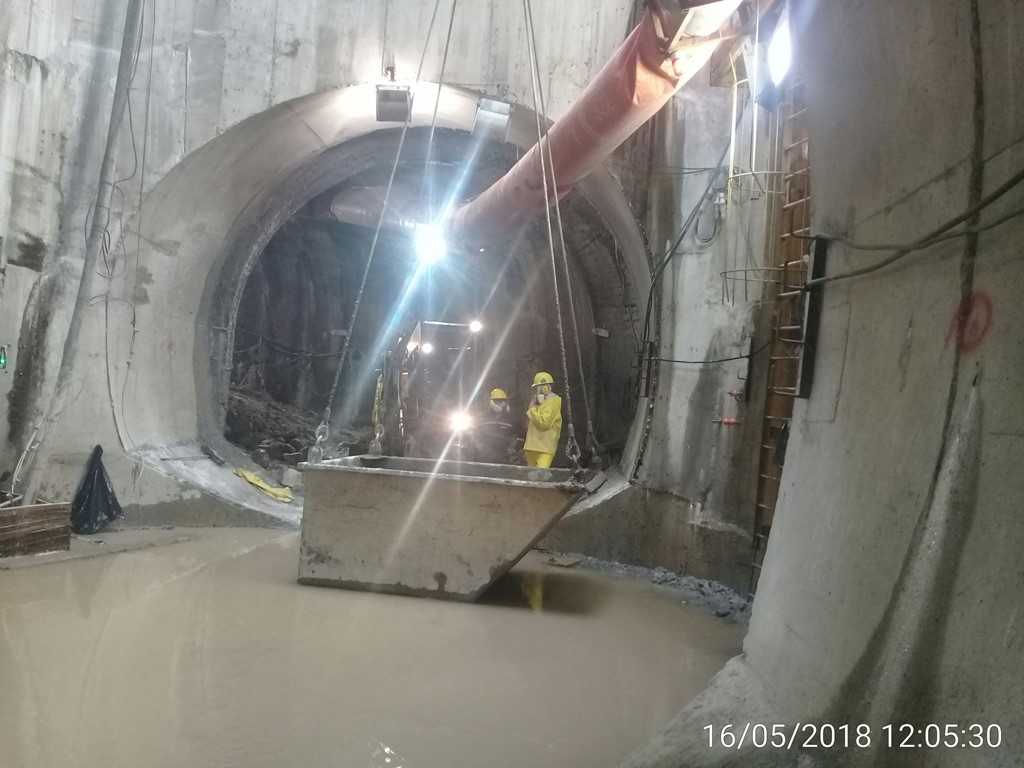 Salida de emergencia 11Trabajos de viga de coronaciónTrabajos de reposición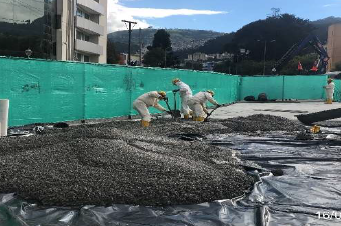 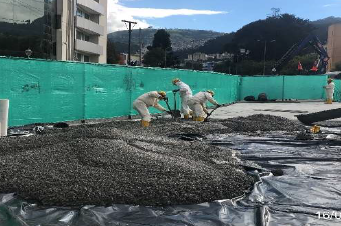 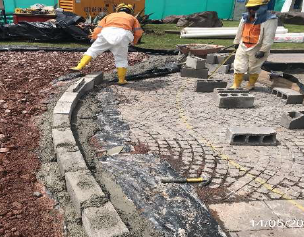 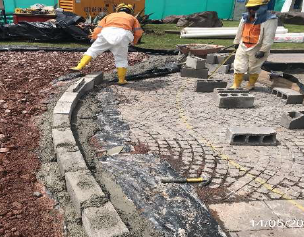 Pozo de ventilación 12 (Parque La Carolina, atrás de la tribuna de los Shyris)Construcción de sostenimiento de galerías norte y sur Impermeabilización de galerías.Armado de acero para revestimiento de galerías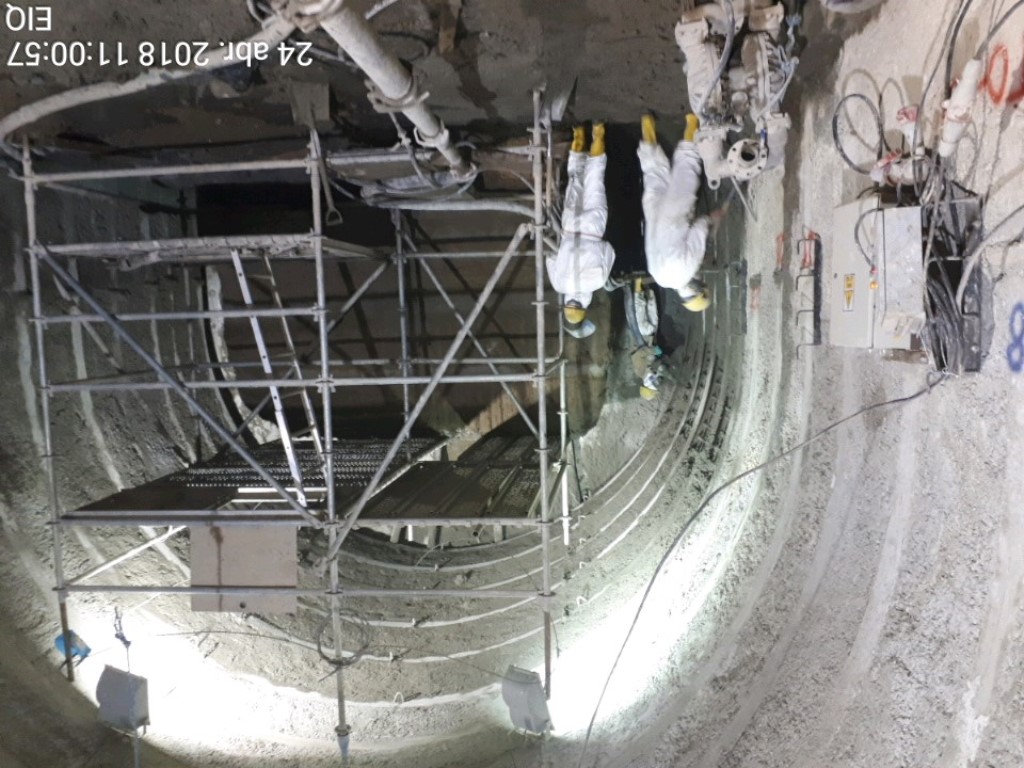 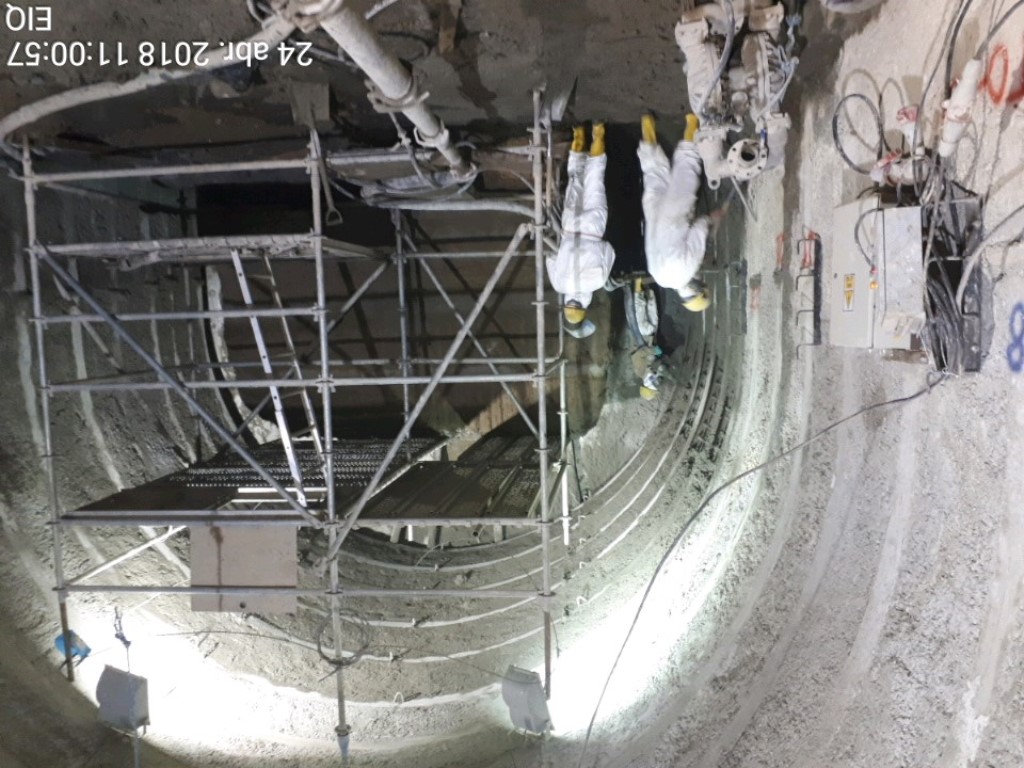 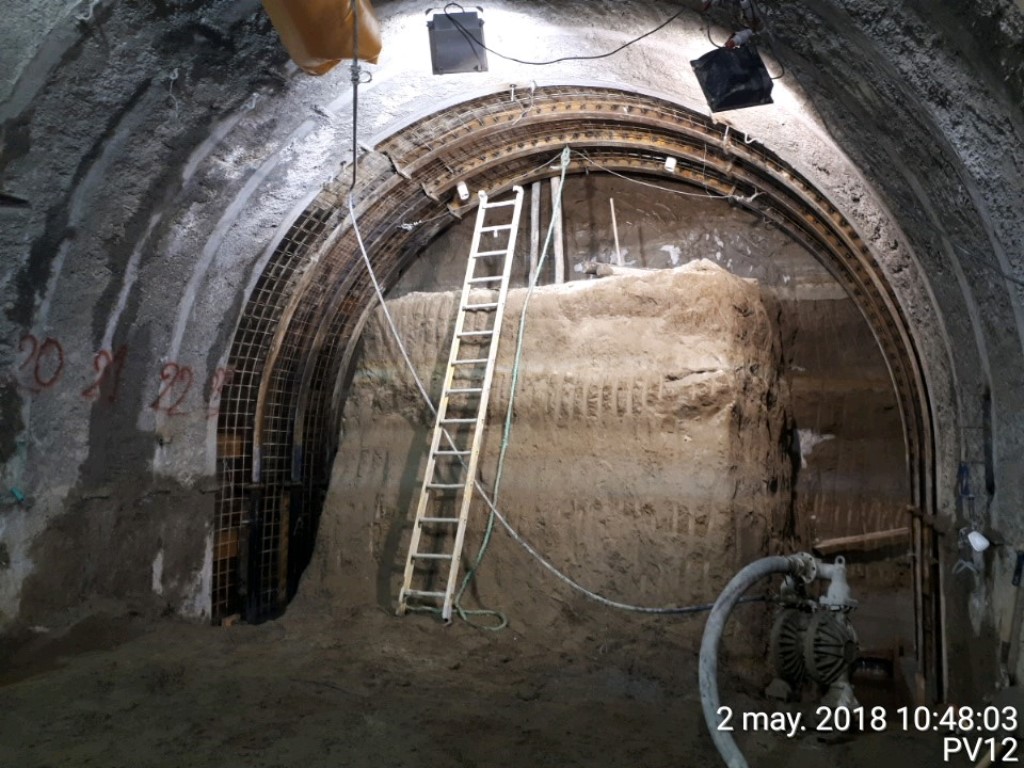 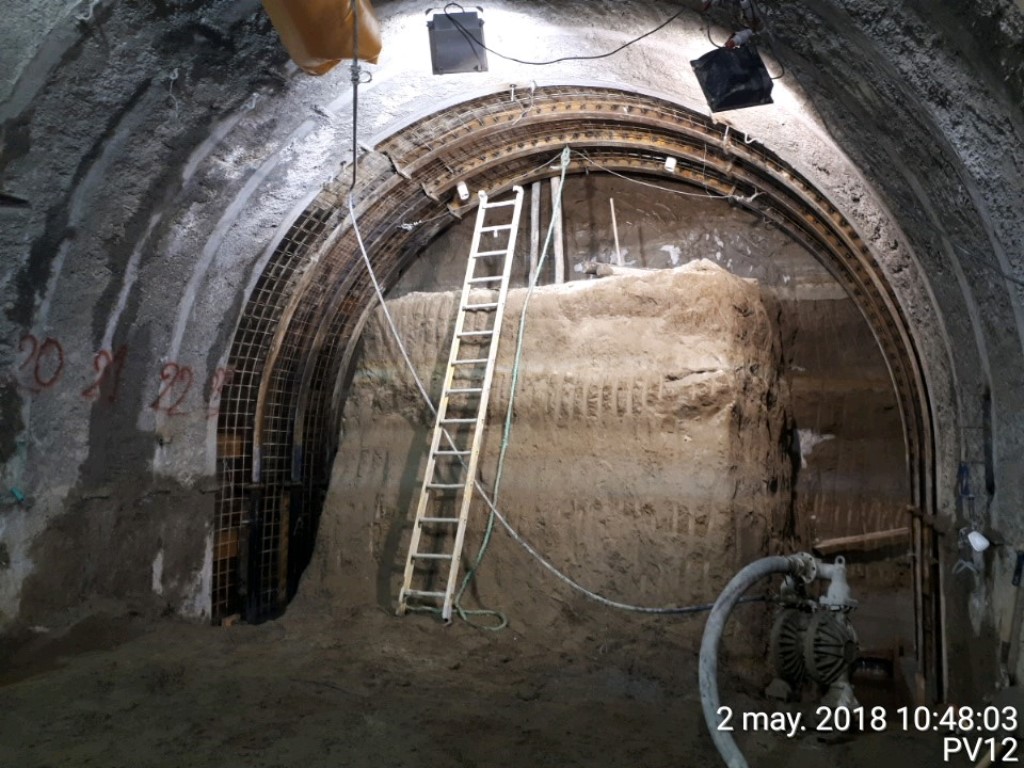 Pozo de ventilación 14 y pozo de bombeo 13 (Av. Amazonas entre Calles Río Coca y Barberis)Impermeabilización de galerías, armado de acero y hormigonado para revestimiento de galerías Construcción de galería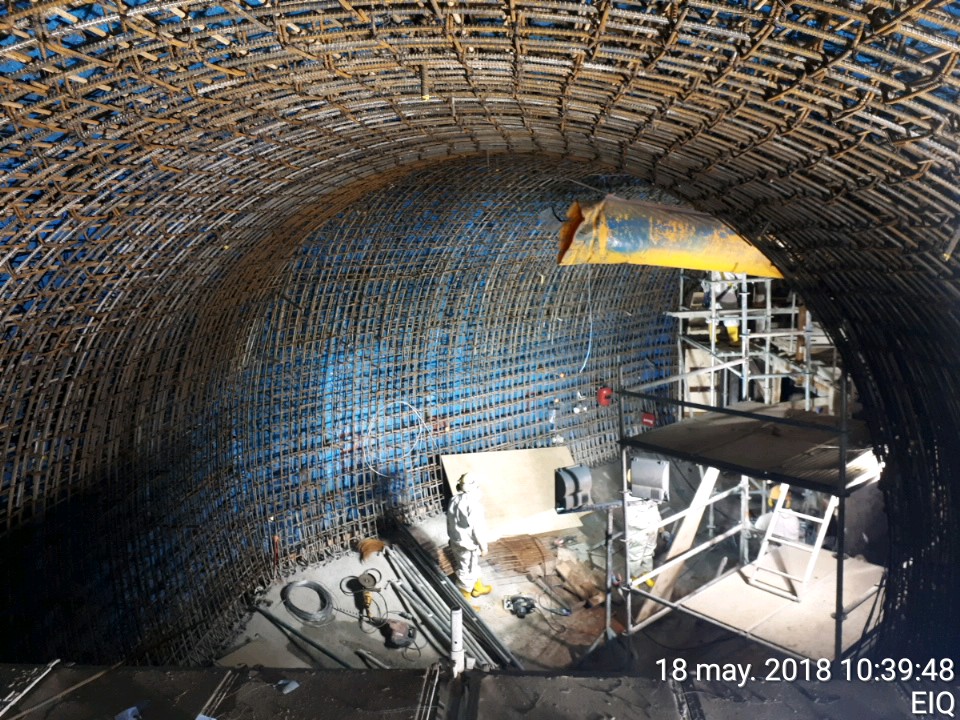 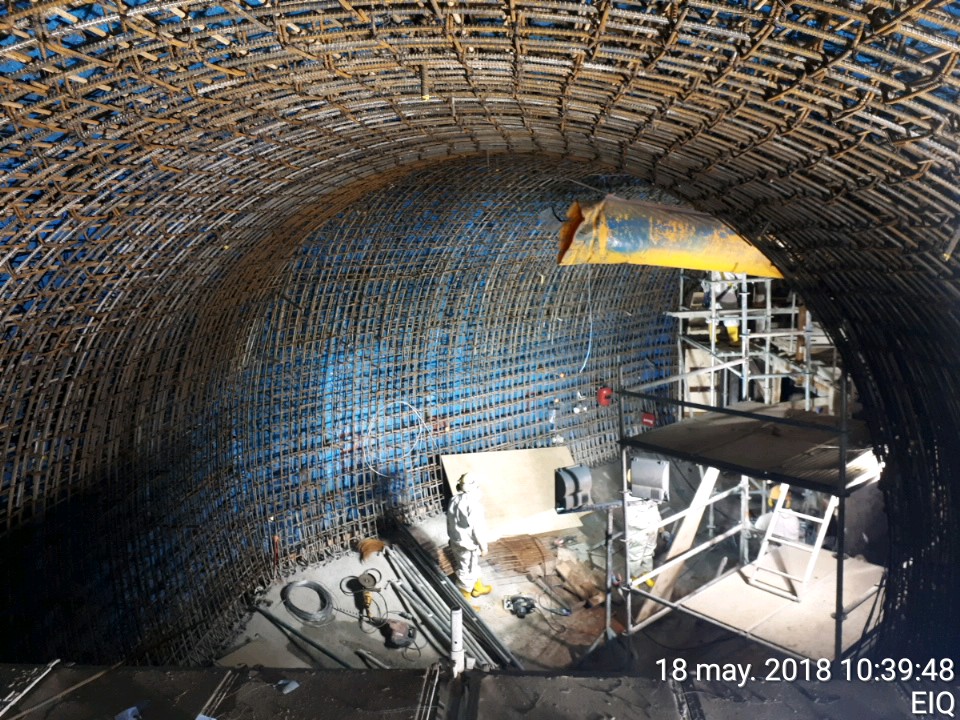 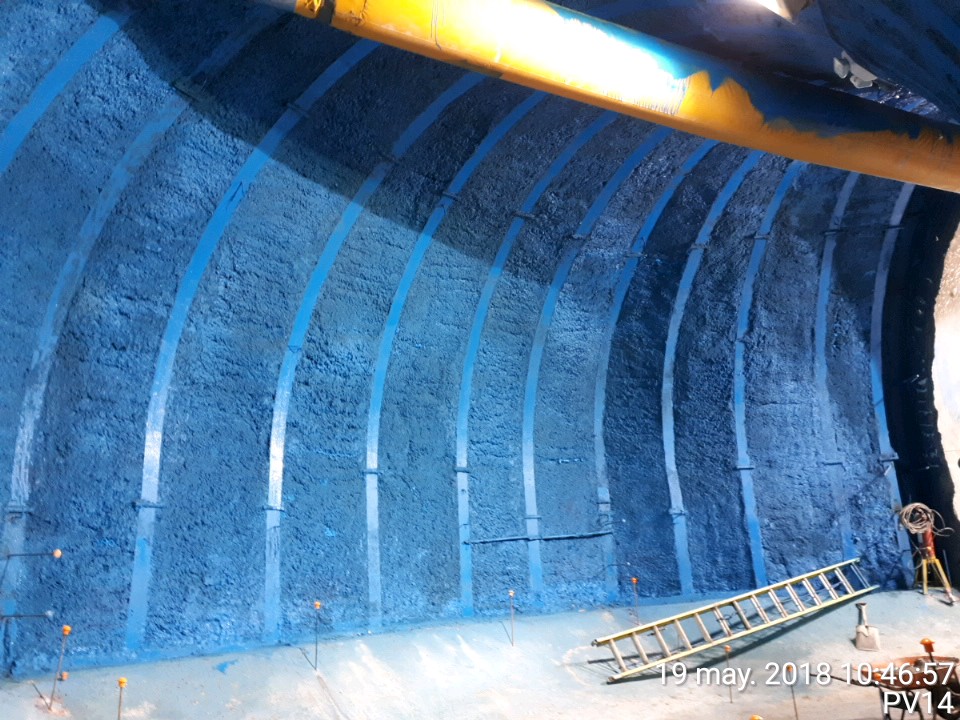 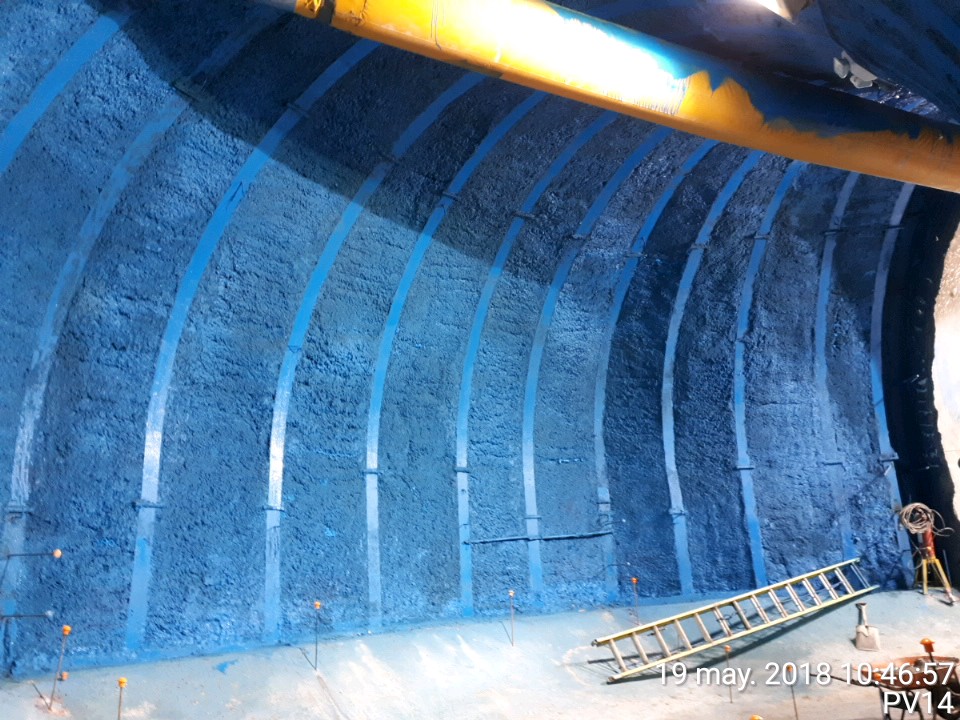 